Landschaftspflege-Sommercamp –24.08.2014 -29.08.2014 in Rodacherbrunn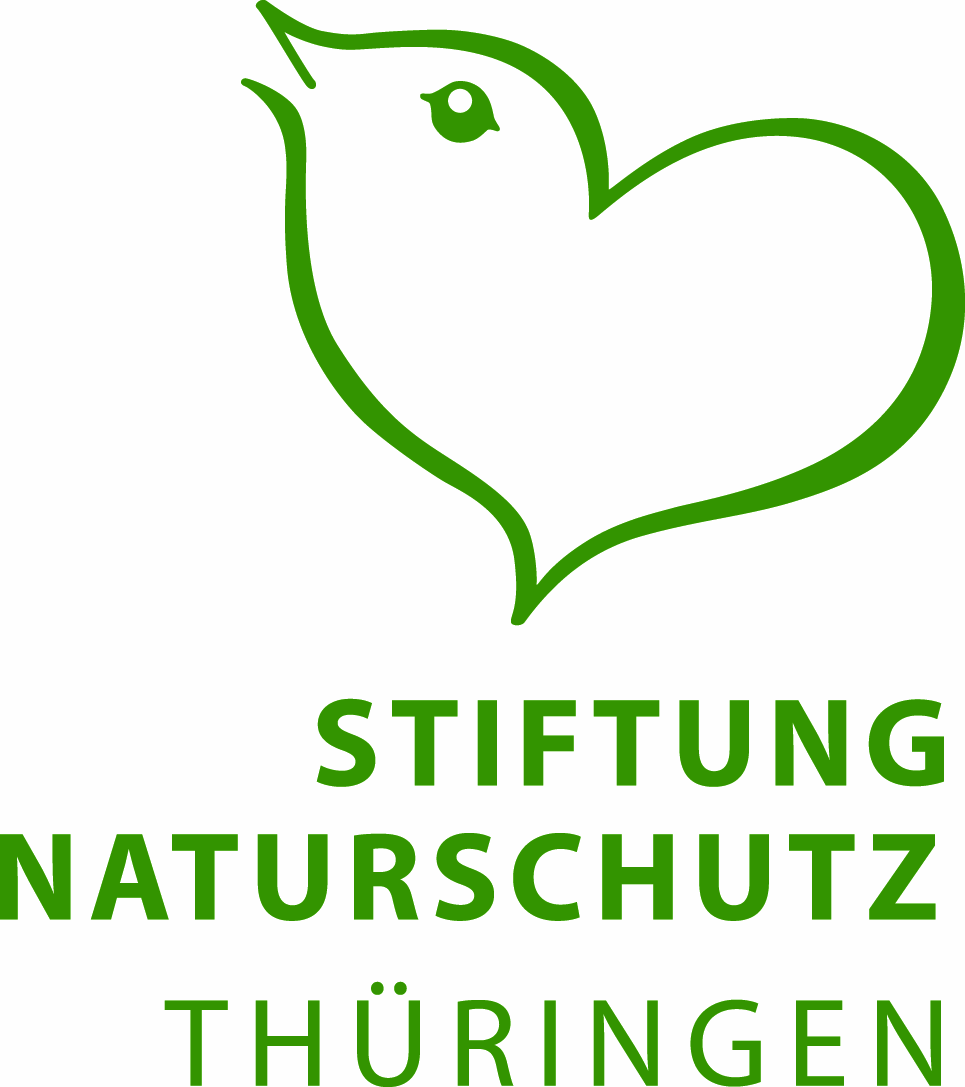 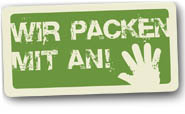 Ablaufskizze Sonntag 24.08.201410:00 Zusammenkunft mit Begrüßung & VorstellungsrundeDanach gemeinsames Wandern zum Pfaffengrund (ca. 20 min)Einführung in den Naturraum, die Lebensräume, die notwendigen Arbeiten und das Sensen12:00 Mittagessen auf der Fläche Ca. 13:00-15:00 Senseneinführung, Sensen und Beräumen im Pfaffengrund15:00 Kaffee & Kuchen auf der Fläche15:30-18:00 Sensen & Pflegen im Pfaffengrund mit Entdeckerpausen in der direkten Umgebung18:00 Rückmarsch nach Rodacherbrunn18:30 Gemeinsames Abendessen & AusklangMontag 25.08.2014 7:00-8:00 Frühstück in der Unterkunft 8:30 Zusammenkunft und Abfahrt mit PKW’s zum Spindlersgrund9:00-12:00 Einführung zum Spindlersgrund, Mahd & Beräumung der südlichsten Teilfläche Gegen 10:30 Eintreffen Drehteam vom BR-Schulfernsehen12:00 Kurzer Weg zu ehemaligen Titschendorfermühle, jetzt Wanderhütte 12:30 dort gemeinsames Mittagessen und Mittagspause bis 13:30 mit Gesprächsrunde mit Manfred Rank, Vorsitzendem des Heimatvereins Titschendorf über das Leben an der Grenze und die Geschichte Titschendorfs.13:30 Kurze Fahrt/Wanderung  zum Grünen Band 14:00 Grenzüberschreitende Wanderung am Grünen Band mit Naturführer Mario Baum ca. 4 km, mit Dreh des Kamerateams Ca. 16:00 Kaffee & KuchenDanach evtl. weitere Arbeitsrunde oder Freizeit  18:30 Grünes-Band- Nudel-Essen in Rodacherbrunn und gemeinsamer AusklangDienstag 26.08.20147:00-8:00 Frühstück in der Unterkunft8:30 Zusammenkunft und Abfahrt mit PKW’s zum Spindlersgrund9:00-12:00 Mahd & Beräumung im Spindlersgrund 12:00 Mittag auf der Fläche mit Pause13:00 bis 15:00 Mähen & Beräumen einer stark verbuschten Fläche im Spindlersgrund15:30 Kaffee & Kuchen in Rodacherbrunn16:00 Fahrt (ca. 20 min) in den ehemaligen Schieferbruch Lehesten16:00- 18:00 Besuch & Führung im Technischen Denkmal  Historischer Schieferbergbau Lehesten18:30 gemeinsames Abendessen in RodacherbrunnMittwoch 27.08.20147:00-8:00 Frühstück in der Unterkunft8:30 Zusammenkunft und Abfahrt mit PKW’s zum Spindlersgrund9:00-12:00 Mahd & Beräumung im Spindlersgrund 12:00 Mittag auf der Fläche mit Pause13:00 bis 15:00 Mähen & Beräumen;  Abschluss der Arbeiten im Spindlersgrundnach Kaffeepause auf der Fläche Freizeit mit Möglichkeit zur Wanderung zum Schwarzen Teich auf dem Grünen Band oder Weiterarbeiten, Sensen oder Dengeln üben oder gemeinsames Grillen an der Wanderhütte vorbereiten. 18:00 Grillen an der Wanderhütte mit gemeinsamen ErfahrungsaustauschDonnerstag 28.08.20147:00-8:00 Frühstück in der Unterkunft8:30 Zusammenkunft und Abfahrt mit PKW’s zum Grünen Band an der Verbindungstraße zwischen Rodacherbrunn und Nordhalben9:00- 12:00 Pflege der Heideflächen 12:00 Mittagessen und Pause vor Ort13:00-15:00 Heidepflege und Beräumen der FlächeRückfahrt und Kaffeepause in Rodacherbrunn16:00 Abfahrt nach Mödlareuth16:40 Führung und Besichtigung des deutsch-deutschen Museums in  Mödlareuth19:00 Abendessen in Rodacherbrunn und gemeinsame Erzählrunde zu den Eindrücken des Nachmittags und der WocheFreitag 29.08.20147:00-8:00 Frühstück in der Unterkunft8:30 Besprechung des letzten Vormittags; Aufteilung restlicher Arbeiten auf den Flächen, Werkzeugpflege und Abbau. Ca. 11:30 gemeinsame Abschlussrunde Ca. 12:00 AbfahrtDer Ablaufplan ist als Orientierung gedacht. Je nach Wetter, Kondition und weiterem Unvorhersehbarem wird er angepasst und live vor Ort besprochenFür Fragen bin ich gerne unter 0176/23538271 erreichbar, soweit ich Empfang habe. Ich rufe aber auch zurück!Ich freu mich auf die gemeinsame Grünes-Band-Aktiv Woche zusammen!Stella Schmigalle, für das Betreuer-Team